LANG-/KURZFRISTIGE PROJEKTZIELE  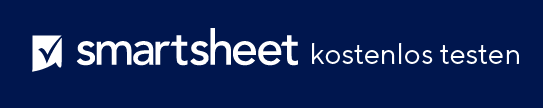 Fügen Sie Ihr Ziel zum folgenden Arbeitsblatt hinzu und verwenden Sie dann den SMART-Prozess, um die Merkmale Ihrer Ziele zu bestimmen. SMART steht für specific (spezifisch), measurable (messbar), achievable (erreichbar), relevant und time-bound (zeitgebunden). Wenn das Ziel darin besteht, den Lebensraum in der Stadt zu verbessern, sollte ein Ziel wie folgt aussehen:„Bis zum 31. März 50 % mehr einheimische Pflanzen zwischen der 1. und 3. Straße pflanzen.“DATUMAUTORPROJEKTNAMEZIELZIELSWer? Was? Wann? Wo? Warum? Welche?SPECIFIC (Spezifisch)SPECIFIC (Spezifisch)Wer? Was? Wann? Wo? Warum? Welche?MMesszahlen und Meilensteine. Wie viel? Wie viel Prozent?MEASURABLE (messbar)MEASURABLE (messbar)Messzahlen und Meilensteine. Wie viel? Wie viel Prozent?AVerfügen Sie über die Fähigkeiten und Tools, um dieses Ziel zu erreichen?ACHIEVABLE (erreichbar)ACHIEVABLE (erreichbar)Verfügen Sie über die Fähigkeiten und Tools, um dieses Ziel zu erreichen?RPasst es zu Ihren allgemeinen Unternehmenszielen?RELEVANT (Relevant)RELEVANT (Relevant)Passt es zu Ihren allgemeinen Unternehmenszielen?TZwischen- 
und EndterminTIME-BOUND (Zeitgebunden)TIME-BOUND (Zeitgebunden)Zwischen- 
und EndterminZIEL 
1ZIEL 
1SWer? Was? Wann? Wo? Warum? Welche?SPECIFIC (Spezifisch)SPECIFIC (Spezifisch)Wer? Was? Wann? Wo? Warum? Welche?MMesszahlen und Meilensteine. Wie viel? Wie viel Prozent?MEASURABLE (messbar)MEASURABLE (messbar)Messzahlen und Meilensteine. Wie viel? Wie viel Prozent?AVerfügen Sie über die Fähigkeiten und Tools, um dieses Ziel zu erreichen?ACHIEVABLE (erreichbar)ACHIEVABLE (erreichbar)Verfügen Sie über die Fähigkeiten und Tools, um dieses Ziel zu erreichen?RPasst es zu Ihren allgemeinen Unternehmenszielen?RELEVANT (Relevant)RELEVANT (Relevant)Passt es zu Ihren allgemeinen Unternehmenszielen?TZwischen- 
und EndterminTIME-BOUND (Zeitgebunden)TIME-BOUND (Zeitgebunden)Zwischen- 
und EndterminZIEL 
 2ZIEL 
 2SWer? Was? Wann? Wo? Warum? Welche?SPECIFIC (Spezifisch)SPECIFIC (Spezifisch)Wer? Was? Wann? Wo? Warum? Welche?MMesszahlen und Meilensteine. Wie viel? Wie viel Prozent?MEASURABLE (messbar)MEASURABLE (messbar)Messzahlen und Meilensteine. Wie viel? Wie viel Prozent?AVerfügen Sie über die Fähigkeiten und Tools, um dieses Ziel zu erreichen?ACHIEVABLE (erreichbar)ACHIEVABLE (erreichbar)Verfügen Sie über die Fähigkeiten und Tools, um dieses Ziel zu erreichen?RPasst es zu Ihren allgemeinen Unternehmenszielen?RELEVANT (Relevant)RELEVANT (Relevant)Passt es zu Ihren allgemeinen Unternehmenszielen?TZwischen- 
und EndterminTIME-BOUND (Zeitgebunden)TIME-BOUND (Zeitgebunden)Zwischen- 
und EndterminZIEL  
3ZIEL  
3HAFTUNGSAUSSCHLUSSAlle von Smartsheet auf der Website aufgeführten Artikel, Vorlagen oder Informationen dienen lediglich als Referenz. Wir versuchen, die Informationen stets zu aktualisieren und zu korrigieren. Wir geben jedoch, weder ausdrücklich noch stillschweigend, keine Zusicherungen oder Garantien jeglicher Art über die Vollständigkeit, Genauigkeit, Zuverlässigkeit, Eignung oder Verfügbarkeit in Bezug auf die Website oder die auf der Website enthaltenen Informationen, Artikel, Vorlagen oder zugehörigen Grafiken. Jegliches Vertrauen, das Sie in solche Informationen setzen, ist aus eigener Verantwortung.